Assistance League® of St. Louis Assistance League Outreach Program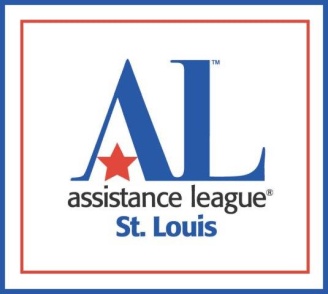         Request for Assistance    From a social service agency, school district or nonprofit organizationGUIDELINES: The Request for Assistance is for goods  which are to be delivered directly to the end user via the social service agency, school, vendor or nonprofit organization. Items delivered cannot be sold.Send this request to:	Outreach@stlouisassistanceleague.org Outreach Date Received __________	Date Approved ___________ Date Delivered ___________Revised 1/23Agency/School NameAgency/School AddressTelephone NumberName & Title of contact completing formContact Email addressAges & genders of individuals receiving goodsDescribe the situation and what specific assistance and goods would benefit this client.Describe why you think this client is a good candidate for this requestItems not provided through Assistance League Outreach ProgramRequest for financial obligations such as bill payments, payments for utilities, rent or requests for cash will not be considered. Additionally, car repairs, medical bills, food and celebration events will not be considered.